FOREWORDThe International Telecommunication Union (ITU) is the United Nations specialized agency in the field of telecommunications, information and communication technologies (ICTs). The ITU Telecommunication Standardization Sector (ITU-T) is a permanent organ of ITU. ITU-T is responsible for studying technical, operating and tariff questions and issuing Recommendations on them with a view to standardizing telecommunications on a worldwide basis.The procedures for establishment of focus groups are defined in Recommendation ITU-T A.7. ITU-T Study Group 5 set up the ITU-T Focus Group Environmental Efficiency for Artificial Intelligence and other Emerging Technologies (FG-AI4EE) at its meeting in May 2019. ITU-T Study Group 5 is the parent group of FG-AI4EE. Deliverables of focus groups can take the form of technical reports, specifications, etc., and aim to provide material for consideration by the parent group in its standardization activities. Deliverables of focus groups are not ITU-T Recommendations. For more information about FG-AI4EE and its deliverables, please contact Charlyne Restivo (ITU) at tsbfgai4ee@itu.int.NOTE
This is an informative ITU-T publication. Mandatory provisions, such as those found in ITU-T Recommendations, are outside the scope of this publication. This publication should only be referenced bibliographically in ITU-T Recommendations. © ITU 2021This work is licensed to the public through a Creative Commons Attribution-Non-Commercial-Share Alike 4.0 International license (CC BY-NC-SA 4.0). For more information visit  https://creativecommons.org/licenses/by-nc-sa/4.0/ .SummaryAs the role of data centre and cloud computing keeps increasing, so are the concerns over their huge energy use, increased energy cost, associated impacts on climate change and environment. In recent years, the data center and cloud industry has made excellent progress in enhancing energy efficiency and adopting renewable energy sources. However, a sole focus on energy efficiency may cause burden shifting and overlook other relevant environmental problems stemming from other parts of the data centres’ life cycle and cloud computing value chain.Therefore, to support the development of sustainably efficient data centres and cloud computing services, this report aims to conduct an environmental sustainability assessment, encompassing the entire life cycle and factoring in a broad spectrum of energy and environmental problems that are needed to achieve relevant UN Sustainable Development Goals. An integrated methodology addressing both technical and implementation challenges will be applied in order to yield actionable recommendations to policy makers and industry experts to develop and design sustainable data centres and cloud computing services. KeywordsData centre; Cloud computing; Sustainable Development Goals; Impact assessment; Life cycle; Sustainability matrix; Policy gap analysisChange LogThis document contains Version 1 of the ITU-T Technical Report on “Assessing Environmentally Efficient Data Centre and Cloud Computing in the framework of the UN Sustainable Development Goals” approved at the ITU-T Study Group 5 meeting held virtually on XXX. Table of ContentsList of FiguresDraft Technical Report ITU-T D.WG2-6

Assessing Environmentally Efficient Data Centre and Cloud Computing
in the framework of the UN Sustainable Development GoalsSummaryAs the role of data centre and cloud computing keeps increasing, so are the concerns over their huge energy use, increased energy cost, associated impacts on climate change and environment. In recent years, the data center and cloud industry has made excellent progress in enhancing energy efficiency and adopting renewable energy sources. However, a sole focus on energy efficiency may cause burden shifting and overlook other relevant environmental problems stemming from other parts of the data centres’ life cycle and cloud computing value chain.Therefore, to support the development of sustainably efficient data centres and cloud computing services, this report aims to conduct an environmental sustainability assessment, encompassing the entire life cycle and factoring in a broad spectrum of energy and environmental problems that are needed to achieve relevant UN Sustainable Development Goals. An integrated methodology addressing both technical and implementation challenges will be applied in order to yield actionable recommendations to policy makers and industry experts to develop and design sustainable data centres and cloud computing services. ScopeThe technical report will adopt a multi-impact and life cycle approach and include the following aspects:An assessment of environmental and energy impacts of data centre and cloud computing through a life cycle approachA mapping of available sustainability and energy measurements of data centre and cloud computingAn analysis on the links to the 17 SDGs with breakdown indicators being evaluatedA policy gap analysis of policies that facilitating the development of environmentally efficient data centre and cloud in support of the achievement of the Paris agreement and the UN SDGsConclusionsReferencesNone.DefinitionsTerms defined elsewhereThis Technical Report uses the following terms defined elsewhere:3.1.1 Data centre [Recommendation ITU-T X.1053]: A facility used to house computer systems and associated components, such as telecommunication and storage systems.3.1.2 Cloud computing [Recommendation ITU-T Y.3500]: Paradigm for enabling network access to a scalable and elastic pool of shareable physical or virtual resources with self-service provisioning and administration on-demand.NOTE 1 – Examples of resources include servers, operating systems, networks, software, applications, and storage equipment.NOTE 2 – This report uses terms defined by UNEP Life Cycle Terminology [UNEP Terms] and ITU Terminology [ITU terms] websites Terms defined hereNone.Abbreviations and acronymsThis Technical Report uses the following abbreviations and acronyms:ConventionsNone.Assessing Environmentally Efficient Data Centre and Cloud Computing in the framework of the UN Sustainable Development GoalsIntroductionAs Rong H et al. in defined, data centres are computer warehouses that store a large amount of data for different organisations in order to meet their daily transaction processing needs. They contain servers for the collection of data and network infrastructure for the utilisation and storage of the data. Data Centres are the backbone of the IT infrastructure of the globe and sustain the constant need for data management. The energy intensity of the Data Centre industry is well known, with a global electricity demand of 200 TWh, or around 0.8% of global final electricity demand .On top of being a very intensive industry, there are other numerous environmental impacts that cannot be overlooked. Water consumption for example. Data centres consume water directly for cooling, in some cases 57% sourced from potable water, and indirectly through the water requirements of non-renewable electricity generation. . Other environmental aspects of Data Centres are also significant, with the environmental impact being present in all of the lifecycle of a Data Centre. From the building stage, operation, expansion or demolition, there are numerous environmental impacts that need to be considered when assessing the impact of Data Centres and these cannot be unlinked with the UN Sustainable Development Goals.The Sustainable Development Goals, launched by the United Nations under the 2030 Agenda for Sustainable Development, in 2015, provides a shared blueprint for peace and prosperity for people and the planet, now and into the future. At its heart are the 17 Sustainable Development Goals (SDGs), which are an urgent call for action by all countries - developed and developing - in a global partnership. They recognize that ending poverty and other deprivations must go hand-in-hand with strategies that improve health and education, reduce inequality, and spur economic growth – all while tackling climate change and working to preserve our oceans and forests. This technical report aims to give an overview of the sustainability impacts of Data Centres, their correlation with the Sustainable Development Goals and how these can interact.Data Center environmental and Energy ImpactsIn what concerns the environmental impacts of DC we are forced to think in all of the lifecycle of the infrastructure. From the site prospection, to the development and construction of the shell of the actual building, retrofitting or expansion of older structures, the actual operation of the Data Centre and finally the end of life and demolition stage.This sub-chapter aims to deliver an overview of the environmental impacts inherent to Data Centres in its lifecycle, which are directly and indirectly related with the SDGs and outline some of the mitigation measures that can be used in order to minimize such impact.Electricity consumption and productionElectricity is the main environmental indicator connected in the life of a Data Center due to the high intensity of the server rooms processing, storing and transmitting data into the internet. Since 2010, the number of internet users worldwide has doubled while global internet traffic has grown 12-fold, or around 30% per year. Demand for data and digital services is expected to continue its exponential growth over the coming years, with global internet traffic expected to double by 2022 to 4.2 zettabytes per year (4.2 trillion gigabytes). The number of mobile internet users is projected to increase from 3.8 billion in 2019 to 5 billion by 2025, while the number of Internet of Things (IoT) connections is expected to double from 12 billion to 25 billion. These trends are driving exponential growth in demand for data centre and network services. Figure 1 illustrates examples of electricity usage (TWh) of data centres.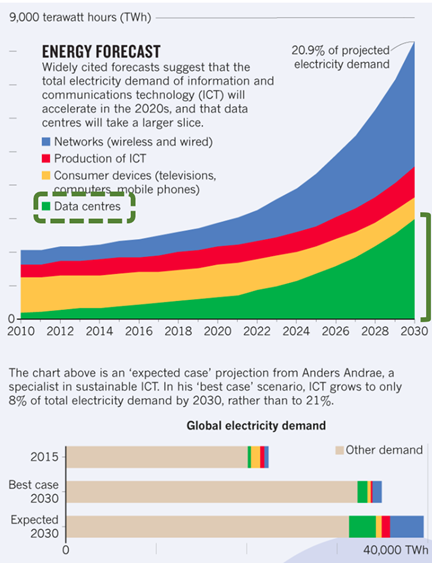 Figure 1 – Electricity usage (TWh) of data centres 2010-2030 With most of the world’s Internet Protocol (IP) traffic going through data centres, greater connectivity is therefore propelling demand for data centre services and energy use (mostly electricity), with multiplying effects: for every bit of data that travels the network from data centres to end users, another five bits of data are transmitted within and among data centres. Global data centre electricity demand in 2019 was around 200 TWh, or around 0.8% of global final electricity demand.Also, in the EU, in 2015, the amount of electricity consumed corresponded to around 2.25% of the total EU electricity28 and this amount is expected to double by the 2030. Nevertheless, the strong demand for Data Centre services is being minimized by the achievements in the energy efficiency of servers, storage infrastructure and overall efficiency of the DC infrastructure. Although Edge DCs will demand for smaller Data Centres closer to the final consumers, the trend is still for the development and operation of larger, more efficient DCs, instead of smaller and more inefficient ones. Emerging technologies like Artificial Intelligence, Machine Learning or Blockchain are technologies that will increase the burden in the DC infrastructure and energy networks.In the JRC report on Data Centre trends under the EU Code of Conduct, there is a clear indication that although the computing demand is growing, the PUE of the participant DCs has had a decreasing trend.  Also, companies like Google, for example, are reporting, in comparison with five years ago, now delivering around seven times as much computing power with the same amount of electrical power. The decline of renewable energy prices in the last years, and with electricity reaching up to 70%   of the DC costs, some companies, also aware of the impact their industry is having, have started to look into purchasing or even producing their own electricity via renewables. The largest players in the ICT sector are also the largest buyers of renewables (Figure 2). These companies seldom make use of Power Purchase Agreements (PPA) with energy utilities, in order to offset their environmental impact, or even becoming themselves players in the energy market by selling the exceeding electricity being produced onsite. Figure 2 illustrates the largest US energy buyers in 2019.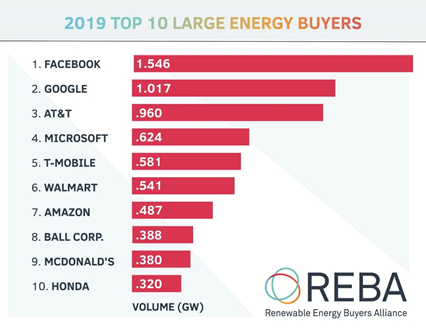 Figure 2 – Largest US energy buyers in 2019 (GW) Data Centres can be considered a significant player within a local energy grid. Demand-side management is also another impact that can be considered. A positive one in this case, Data Centres can serve as an opportunity to add flexibility of grids through demand-side management via their energy storage ability, allowing for grids to integrate larger shares of renewables. Some hyperscale Data Centres are using strategies like time shifting of computing tasks to periods of the day where the share of renewables is higher. Another positive impact from the operation of Data Centres may be the use of waste heat from the server halls directly to the neighboring heating network. Being a natural byproduct of the operation of a DC, the use of this heat to be used in district heating for the communities where the DC is installed is also a way to contribute for the decarbonization of cities.An impact that is theoretically small but that no DC can escape are fossil fuel GHG emissions coming from standby emergency generators. Having to rely to a fully functioning data flow, DCs often need to rely on standby heavy-duty diesel generators that make sure the electricity flow is uninterrupted until the normal functioning of the grid is reestablished. For example, the EU, aware of the impact of such emitters, demands for an Industrial Emission Directive (IEC) license for back-up generators servicing data facilities, with a total rated thermal input exceeding 50MW if the back-up generator operates for more than 18 hours a year. Also, the Medium Combustion Plant Directive (MCPD) regulates pollutant emissions from the combustion of fuels in plants with a rated thermal input equal to or greater than 1 Megawatt thermal (MWth) and less than 50 MWth.Data Centre Water consumptionData Centre energy consumption may be the most significant environmental aspect in the lifecycle of a DC. However, there is another very important aspect that needs to be taken into consideration when evaluating the sustainability impact of this type of infrastructure, which is the water consumption. Being an essential element for life in the planet and crucial for numerous sectors, the availability and quality of water is a growing global concern. As referred in the article by David Mitton on Data Centre water consumption  projections suggest that water demand will increase by 55% between 2000 and 2050 due to growth from manufacturing (+400%), thermal power generation (+140%) and domestic use (+130%)10. ICT is another sector contributing to that demand.There are two main activities within Data Centres that consume water. Water used in electricity generation and water used for cooling. Again, in David Mitton’s paper, it is mentioned that, in 2014, a total of 626 billion litres of water use was attributable to US data centres. Although some of the water being used in cooling Data Centres is from non-potable sources, some DCs are still drawing more than half of their water from potable sources (Figure 3). This is especially important when a large number of DCs are placed near largely populated areas, where the data is being consumed, and it is not rare that some of these DCs are located in areas already affected by draughts and high stress in aquifers needed for the people’s consumption, having to compete with the demand of large DCs.Figure 3 illustrates the water source by year for Digital Realty.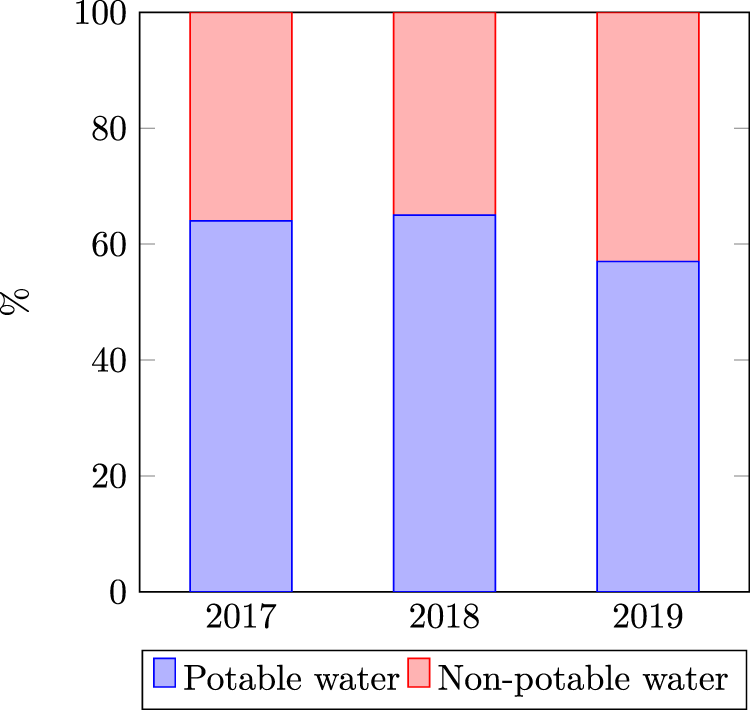 Figure 3 – Water source by year for Digital Realty, a large global data centre operator Water consumption in electricity generationThe electricity used to power data centres requires significant volumes of water. Power plants burn fuel to heat water, generating steam to turn a turbine which then generates electricity. You often see the results from the huge cooling towers next to power plants.  Water use in electricity generation was x4 greater than that used on-site for cooling: 7.6 litres of water is used for every 1 kWh of electricity generated compared to 1.8 litres per kWh of total data center site energy use. Only solar and wind do not involve water in the generation – instead the manufacturing process contributes to the majority of the water footprint.Figure 4 illustrates direct and indirect level of water consumption in data centers in the U.S.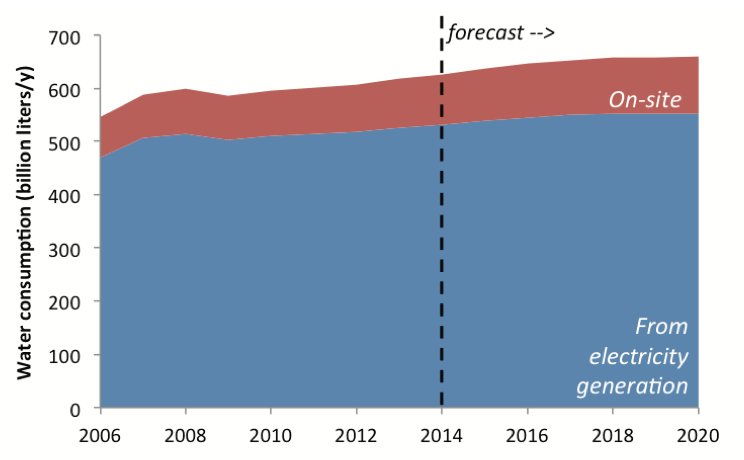 Figure 4 – Direct vs. Indirect U.S. Data Center Water Consumption Water use in data centre coolingBesides bytes, heat is another of the outputs of ICT equipment. In order to cool the DCs down to ideal operating temperatures, water is often used to cool down the server rooms. There are several heat removal methods to cool the IT equipment and transfer the heat towards the outside. The idea behind this heat removal is to use a heat exchanger to transfer heat energy from one fluid to another. Chilled water systems usually cost less than other systems (e.g. Glycol or air-cooled chillers), its efficiency improves with the data centre capacity increase, are very reliable and can be optimized with other systems to operate at higher water temperatures. During the cooling processes of the environment air, the air can be cooled by re reducing air temperature by cooling water used as a heat transfer mechanism.  Some data centres use cooling towers where external air travels across a wet media so the water evaporates. Other data centres use adiabatic economisers where water sprayed directly into the air flow, or onto a heat exchange surface, cools the air entering the data centre. In both techniques, the evaporation results in water loss. A small 1 MW data centre using one of these types of traditional cooling can use around 25.5 million litres of water per year.  Data Centre Waste:7.3.1 	E-wasteThe Global E-Waste Monitor 2020 has recorded 53.6 million metric tonnes of electronic waste generated worldwide in 2019, up 21 per cent in just five years. According to the report, Asia generated the greatest volume of e-waste in 2019 — some 24.9 Mt, followed by the Americas (13.1 Mt) and Europe (12 Mt), while Africa and Oceania generated 2.9 Mt and 0.7 Mt respectively. With the constant growth of new and refurbished DCs there is a consequent creation of Waste electrical and electronic equipment (WEEE), or e-waste. Nevertheless, due to long primary lifecycles of the critical infrastructure that makes up a data centre site such as generators or UPS, the Data Centre industry itself is not a major contributor to e-waste. On the other hand, all the components within the IT structure of a Data Centre with constant needs of systems to be recycled or refreshed for optimal efficiency may be significant contributors of e-waste in the case of the actual IT components like servers and other hardware parts.Data centre equipment consists almost entirely is largely (greater than 99 per cent) composed of “common” metals (e.g. steel, copper, aluminium) and polymers (e.g. ABS, PVC, PBT), while 10 critical raw materials typically make up 0.2 per cent of components. Publicly available information about such materials in data centre equipment is limited and focused on enterprise server composition.Supply risk to critical raw materials is high, and their recycling rate from WEEE is estimated to be only around 1 per cent. Some metals are recycled more often because of their stable properties, consistent qualities, and well-established and more economically viable recycling technologies, including a market for resale. End-of-life management companies face many challenges in recovering critical raw materials and rare earth elements from infrastructure equipment, particularly the viability of technology and economic recovery, and these are compounded by the falling value of WEEE, meaning there is less value to extract. In general, data centre WEEE contains more high-grade recycling material than small IT devices such as laptops. For example, data centres use high-grade circuit boards and backplanes that have, on average, a higher precious metal content than the typical circuit boards from individual consumer or small IT devices.Figure 5 illustrates common EEE components and materials found in data centres.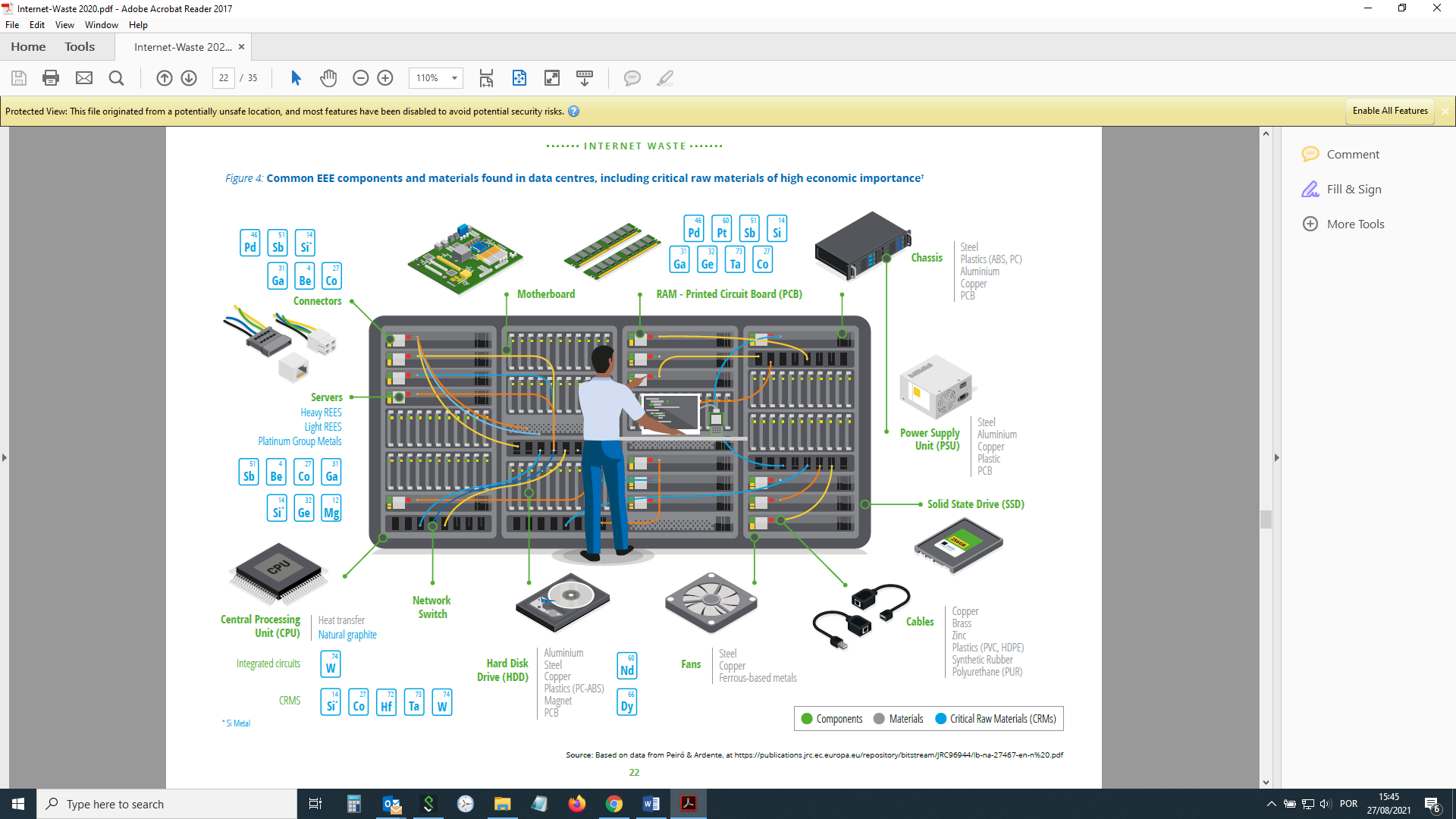 Figure 5 – Common EEE components and materials found in data centres, including critical raw materials of high economic importance (JRC, 2015) 7.3.2 	Waste heatNot all of the impacts arising from the operation of a Data Centre are negative. The energy intensity of Data Centres comes with a great amount of waste heat that has the potential to be used elsewhere, namely in the heating of the supporting structures of the DC, and most significantly, in district heating infrastructure.Waste heat utilization may represent an important step for data centre operators to reach a future net-zero energy goal. Some Nordic European countries are already implementing this sustainability measure by rejecting data centre hall server waste heat into district energy systems for reuse. Stockholm’s Data Parks, for example, aim to use waste heat from data centres to heat 10% of the city by 2035. This trend is expected to become more omnipresent as EU-wide policies are being drafted. For this to succeed, waste heat recovery should be inserted in the design stage of the cooling system of new or refurbished DCs. Not all data centre cooling systems are sufficiently conducive or efficient to extract the energy minimizing thermal losses. Liquid cooling, for example, is more efficient that air cooling for waste heat recovery. Figure 6 illustrates waste heat usage for district heating.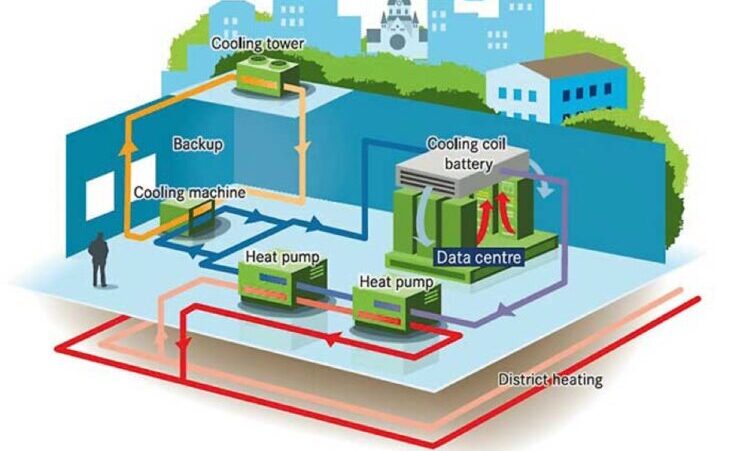 Figure 6 – Waste heat usage for district heating Embedded carbon in DC construction materialsHaving gone through the traditional steps used by Data Centre operators in the mitigation of the environmental impact of its operation, one tends to thing further down the rabbit hole and where to go next after all the efficiency has been achieved. A Data Centre hoping to advance in its sustainability efforts is almost obliged then to start thing of Circular Economy, Lifecycle, Carbon Offsets or Carbon Credits.As mentioned above, one of the most procured way for DCs to minimize the environmental impact is through the production of renewables onsite and the use of Power Purchase Agreements by procuring the electricity supply through energy utilities selling renewable energy.The one thing that renewable production can’t address is embodied carbon. The Green Building Council  refers that “In the building life cycle embodied carbon is the Carbon Dioxide Equivalent (CO2e) or Greenhouse Gas (GHG) Emissions associated with the non-operational phase of the project." It says, "This includes emissions caused by extraction, manufacture, transportation, assembly, maintenance, replacement, deconstruction, disposal and end of life aspects of the materials and systems that make up a building”. The whole life carbon of the building is both the embodied carbon and the carbon associated with the operations of the Data Centre.Carbon emissions in a building can be divided in different categoriesEnd of life carbon: Carbon emissions associated with deconstruction/demolition, transport from site, waste processing and disposal phases of a building or infrastructure's lifecycle which occur after its use.Operational carbon: The emissions associated with energy used to operate the building or in the operation of infrastructure.Upfront carbon: The emissions caused in the materials production and construction phases of the lifecycle before the building or infrastructure begins to be used. In contrast to other categories of emissions listed here, these emissions have already been released into the atmosphere before the building is occupied or the infrastructure begins operation.Use stage embodied carbon:  Emissions associated with materials and processes needed to maintain the building or infrastructure during use such as for refurbishments. These are additional to operational carbon emitted due to heating, cooling and power etc. Whole life carbon:  Emissions from all lifecycle phases, encompassing both embodied and operational carbon together Traditionally the emissions regarding embodied carbon are overlooked, but as operational carbon is reduced, the share of importance of embodied carbon will continue to grow and DC operators must start focusing on also addressing the efforts needed to tackle embodied carbon.Embodied carbon emissions can be affected by several factors. The choices made relating with the type of structure, materials used and their carbon intensity in the production and transport stages are all to be taken into consideration. On the other hand, there are several materials that can absorb or sequester carbon which can offset emissions from other lifecycle stages.As mentioned by the  Opportunities for reducing or eliminating embodied carbon are equally varied and will differ between types of projects as well as by region. In general, the greatest savings can usually be realized at the earliest stages of a project. As a project progresses, it becomes more challenging and more costly to make design changes in order to reduce embodied carbon (see figure below).Figure 7 illustrates carbon reduction potential.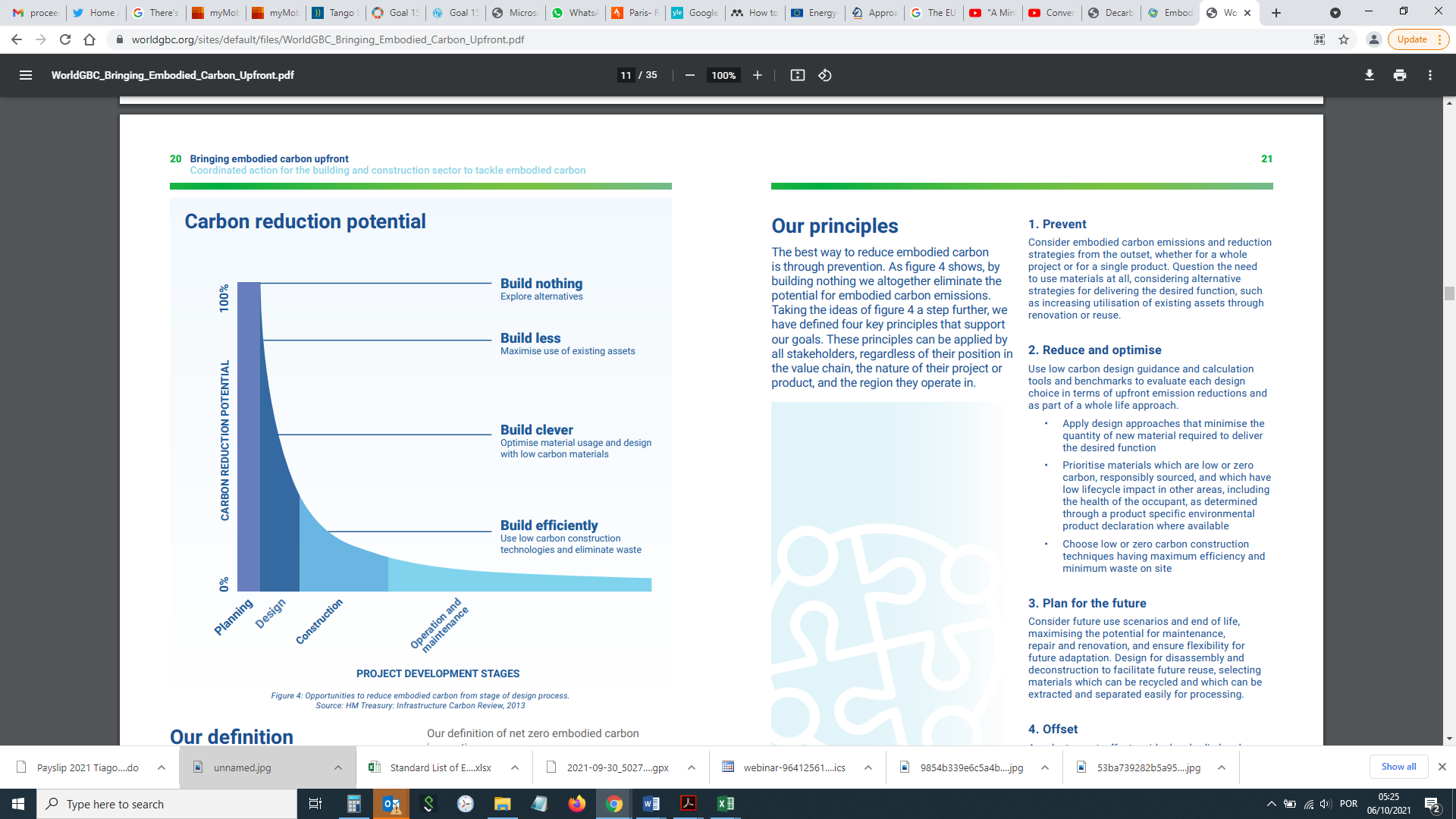 Figure 7 – Carbon reduction potential As a principle the consideration of the embodied carbon should arrive at a very early stage of the project so that all interested parties are well aware of the carbonic impact of a project. There should be a questioning of the status quo on the use of traditional materials and consider alternatives that may achieve the same solution.Only at a last resort, should a DC aim for offsetting carbon emissions, for this is limited in time and a finite sustainability measure. The aim should be towards the reduction of emissions upfront, with the prioritization of less-impactful materials and construction techniques. On the Article on “A Path towards Climate neutral Production of Cement in Austria via a new Circular Economy” , for example taking the Austrian case and with also the European cement industry aiming at being climate neutral by 2050, the European Cement Association set out this ambition of net zero emissions in its Carbon Neutrality Roadmap, to be reached by measures at each stage along the value chain. In Austria, cement clinker is produced in rotary kilns with preheater. This state-of-the-art technology enables the use of waste heat for preheating fuels and raw materials, thus reducing the overall energy consumption for the production of cement. Moreover, several cement companies in Austria supply waste heat for district heating. In addition to energy efficiency, resource efficiency is an important pillar of cement production in Austria: for each tonne of cement produced in Austria, 441 kg of secondary materials are reused . The example of Austria, putting it in the front-running group of cement players in reducing their global impact, may be used to other markets, taking example on the use of alternative resources in cement production like the use of alternative raw materials, the use of alternative fuels and the use of alternative clinker.Other manufacturing techniques are being developed, like, for example, the case of Sweden, that is developing a new manufacturing process in steel production, calling it green steel Figure 8 illustrates embodied energy and embodied carbon of different building materials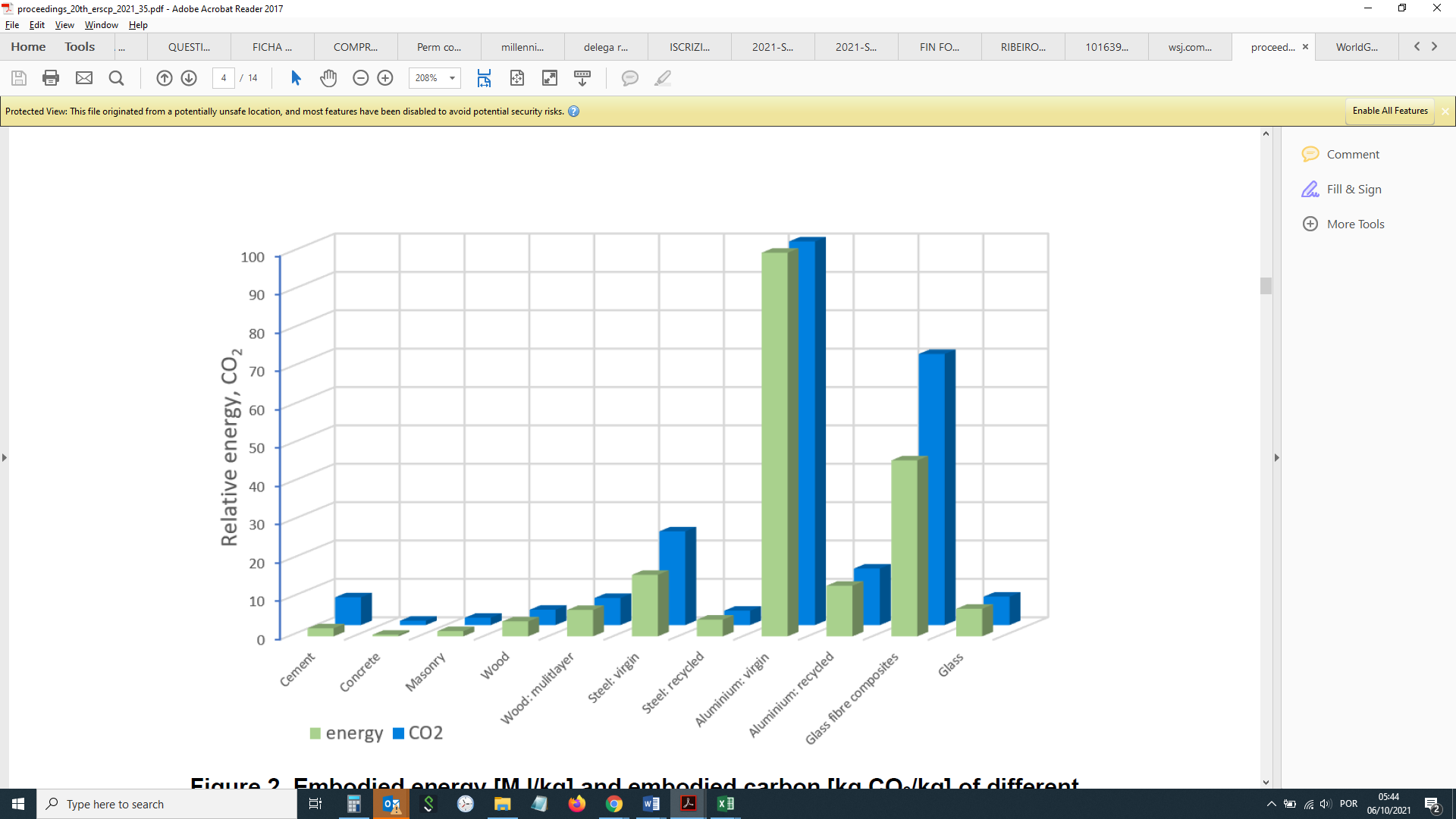 Figure 8 – Embodied energy [MJ/kg] and embodied carbon [kg CO2/kg] of different building materials Socio-economic impactsData Centres, especially if we are talking of large hyperscale data centres have a great footprint at the place they are implemented. Both in terms of space and in terms of economic, environmental and social impact. The question, is how much and to what extent to the community in which is implemented. Several studies have been done on the socio-economic impacts of the implementation of Data Centres in local communities. A thesis  examining the social and environmental impacts of the development and operation of data centres, using a Facebook data center in Prineville, Oregon as a case study has explored what impact the technology industry has on local social and natural environment, as well as the broader implications of data center operations. Some of the conclusions were that first, big data companies have tried to accommodate local concerns about the facilities and to integrate them within the social fabric of the communities where they are built and operated. Consequently, in the short-term, they appear to have little or no impact on the social life of local citizens. Second, the environmental impacts of data centres are difficult to determine at a global scale. While big data companies invest in ‘green’ energy, they share little information about their waste disposal and recycling, and the amount of space these buildings require is growing.Based on the first chapter of this work, data centres appear heroic and almost entirely beneficial to community life, especially to small rural towns. There are cases in the United States that the presence of Data Centres from Facebook or Apple have lifted the rural communities in which they were installed.Even if it may be evident that the presence of Data Centres can be beneficial for the communities, this is usually a matter of short-term with the manpower being used mainly in the construction phase, via subcontracting local companies, the truth is that DCs do not give the same consistency of work that traditional first sector jobs could provide. For the operations part, traditionally, companies tend to hire highly qualified professionals that come to the site to work and do not come from the actual place of installation. On a study by Oxford Economics, commissioned by Google , it is affirmed that Google data centres provide important local spillover effects to their host communities. Within a few years of a data center opening, most communities experienced employment gains (beyond those at the data center itself) or increases in the number of college-educated residents. According to this research, each of these benefits was spurred by Google’s decision to locate a data center in that community. Moreover, it is likely that these benefits persist and continue to grow beyond the first few years of the data center’s opening.Using a regression framework, counties hosting a Google data center were found to have experienced more job growth than the matched control counties. The impact began approximately one to two years prior to opening of the data center (presumably due to site acquisition, construction, and related activities) and continued throughout the period that we tested (three years beyond the opening date). Also, Google’s commitment to long-term renewable energy seems to have spurred economic gains in addition to the environmental benefits that have resulted from the program. Specifically, because of Google’s clean energy commitment, $2.1 billion was invested in eight new renewable energy projects. The construction of these projects created more than 2,800 (temporary) construction jobs.A CBRE’s Data Center Solutions Group produced white paper  that evaluated the overall cost of leasing a one MW data center throughout the U.S. and has evaluated what was the relation between jobs and capital investment and has declares that data centres tend to be relatively low on employment. Typical headquarters, manufacturing, or shared service operations can have between 200 and 1,000 jobs on site. By comparison, the number of jobs at a typical data center can be anywhere between five and 30. Nevertheless, it was indicated that capital investment is another driver of tax revenue growth for the communities. While low on employment, data centres are highly capital-intensive. Capital investment in a data center could be $50 million on the low end and up to $1 billion on the high end depending on the type of facility. This investment comes in the form of construction of a new building, purchases of computer servers, and ultimately consumption of electricity, to name a few. Some of the ways a state and community make money from a data center’s capital investment may be sales taxes on construction materials, sales/use taxes on equipment purchases, Sales taxes or franchise fees on power consumption, personal income taxes from construction and permanent jobs, local income taxes from construction and permanent jobs or real estate taxes on a newly constructed or renovated building.In another report on the economic impact of a hyperscale data centre establishment in Norway  it is referred that in the public debate it is often claimed that data centres contribute with a relatively small economic impact and that this economic impact only occurs in IT-related industries, to then rebate that this understanding does not take into consideration the investment and construction phase, and, more importantly, effects for the broader supply chain and the catalytic effects resulting from a data center establishment. The report estimates the effects of a potential Hyperscale data center that is expected to be built in three stages over a period of ten years, where operations will start gradually once the individual steps have been completed. They have estimated that a data center will contribute to national employment with more than 6800 full-time workers over the 12-year analysis period, and more than 450 full-time workers in the following years when the data center is in full operation. In addition, an economic impact of more than NOK 5.2 billion could be linked to the data center establishment over the period of analysis, with approximately NOK 320 million in annual economic impact thereafter. Energy and Sustainability measurement indicators available for DCs and Cloud Computing This chapter aims to identify the different indicators available for the environmental impact assessment of Data Centres and Cloud computingThe search for increased efficiency is one that is always present in the mind or DC developers and operators. Overall, it comes down to a matter of reducing operating costs. For this efficiency improvements to occur, the way is to measure and monitor a set of key performance indicators that allow these agents to act upon the information collected.As pointed out in   the Green Grid consortium proposed the Power Usage Effectiveness (PUE), which currently is the prevailing metric, which has been published in 2016 as a global standard under ISO/IEC 30134-2:2016. The Green Grid consortium also proposed the Partial Power Usage Effectiveness (pPUE), based on PUE, and the Data Center Infrastructure Efficiency (DCiE) which measures the efficiency of data centres by relating power consumption to IT equipment. PUE and DCiE help data center operators know the efficiency of the data center, where pPUE measures the energy efficiency of a zone in a data center. The consortium also proposed metrics such as Carbon Usage Effectiveness (CUE), Water Usage Effectiveness (WUE), and Electronics Disposal Efficiency (EDE) to measure the CO2 footprint, the water consumption per year, and the disposal efficiency of the data centres, respectively.  Power Usage Effectiveness (PUE)Introduced by The Green Grid in 2007, and adopted by the industry as the standard choice, the PUE is intended to help operators understand a data centre’s efficiency and reduce energy consumption. It is defined as the ratio of total data centre input power to the power used by the IT equipment.PUE=Total Facility Power / IT Equipment PowerThe higher the PUE value is the lower the efficiency of the facility as more “overhead” energy is consumed for powering the electrical load. The ideal PUE value is 1 which indicates the maximum attainable efficiency with no overhead energy. This is not attainable at present due to the consumption of electricity by UPS, fans, pumps, transformers, lighting and other auxiliary equipment in addition to the consuming IT load]. The PUE is defined in the international standard ISO/IEC 30134-2:2016.Below, a table prepared by   outlining an overview of energy efficiency metrics is presented. The unit of each metric is listed, including the objective, optimal value and the category to which it belongs. Figure 9 illustrates energy efficiency metrics.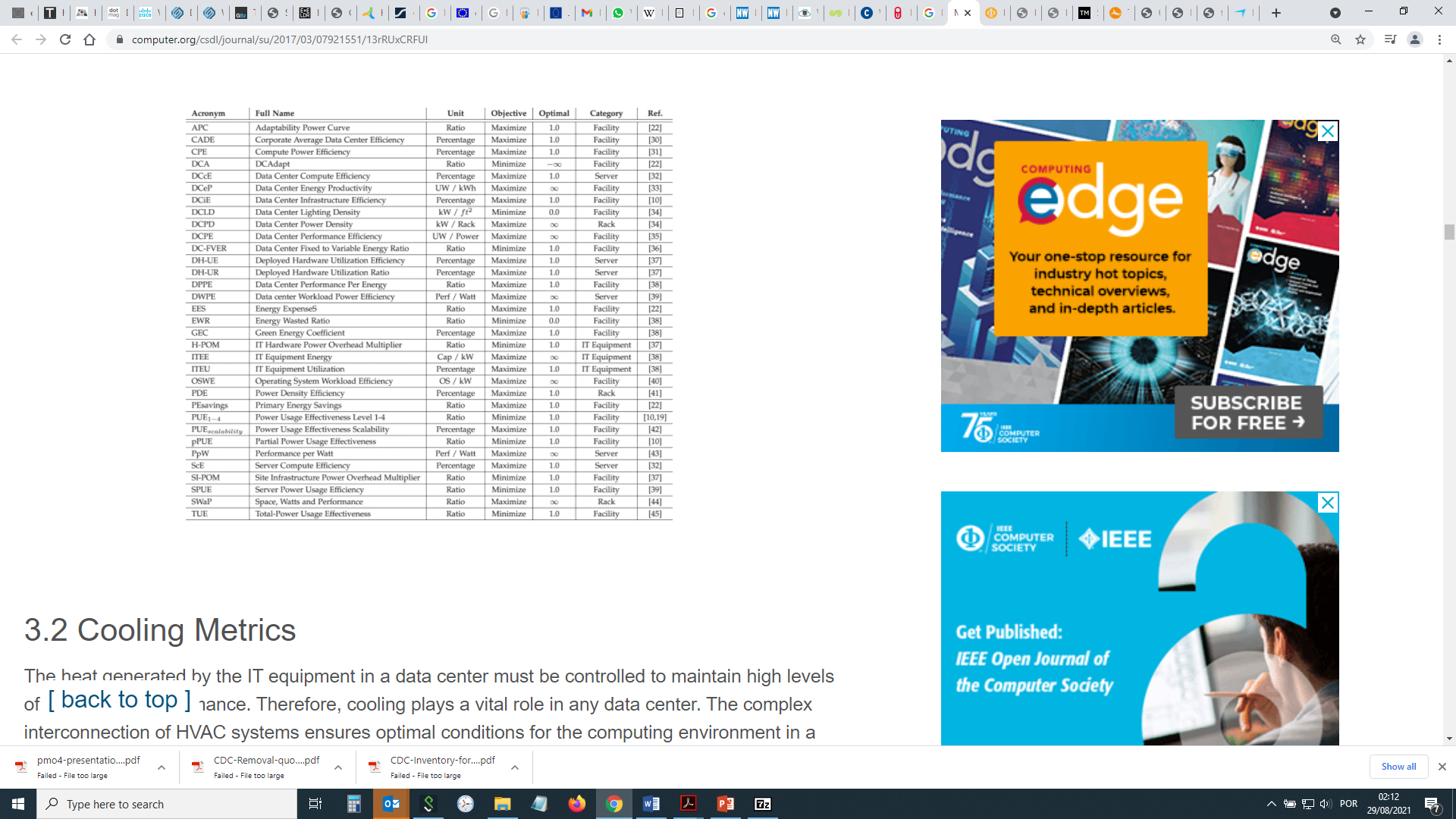 Figure 9 – Energy Efficiency Metrics Overview   The same author proposes other environmental key performance indicators beyond energy efficiency, including water usage effectiveness or carbon efficiency. Figure 10 illustrates green metrics.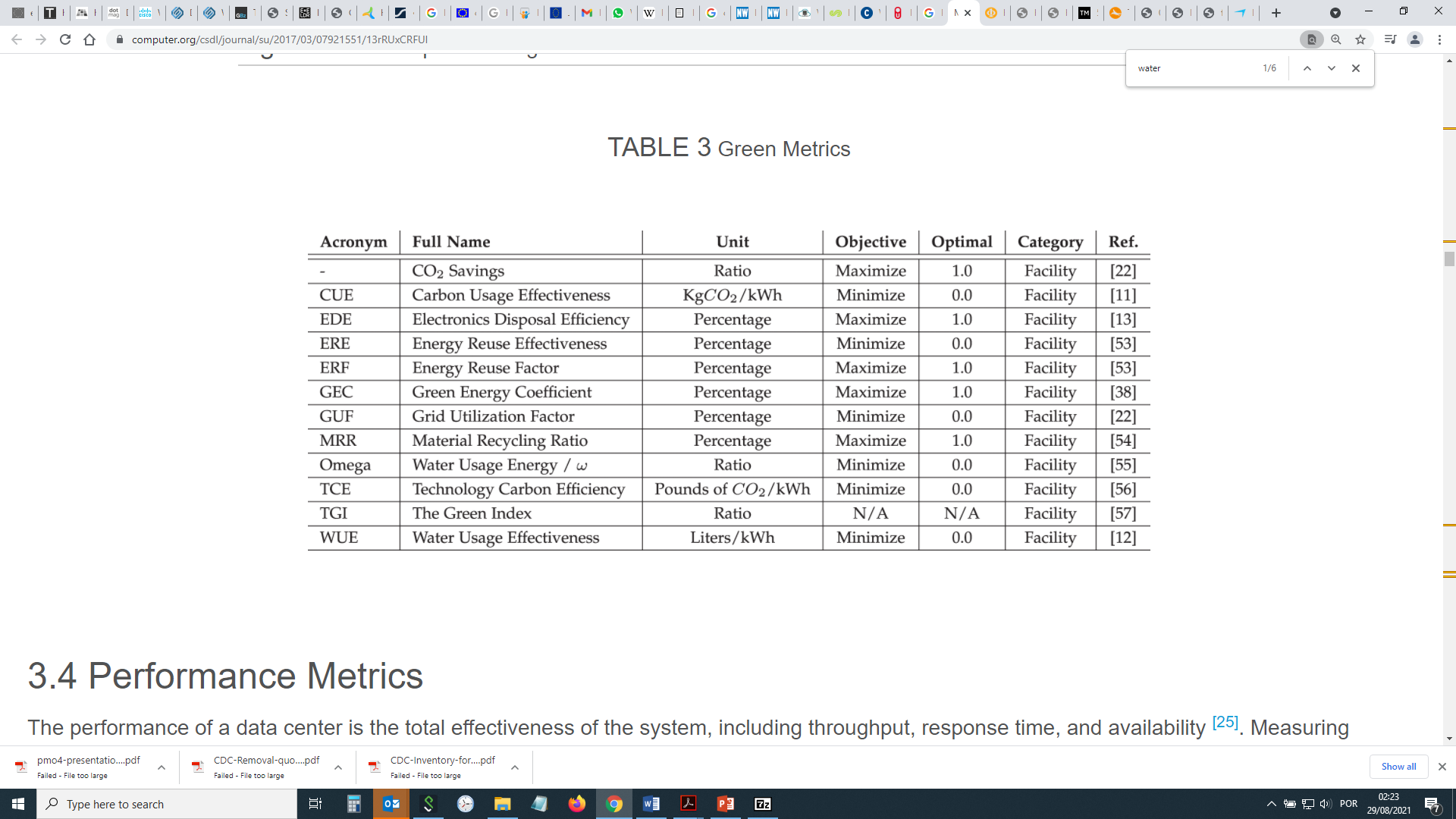 Figure 10 – Green Metrics   Non-DC specific environmental and sustainability standardsOther than the previous outlined specific DC KPI’s there are further international standards that DC operators can also implement, giving them the tools to construct and operate the DC in an efficient and environmental sound way.ANSI/BICSI 002-2019, Data Center Design and Implementation Best Practices covers all major systems found within a data center. This standard not only lists what a data center requires, but also provides ample recommendations on the best methods of implementing a design to fulfill the specific needs.Data center certification according to EN 50600 is the first European-wide, transnational standard that provides comprehensive specifications for the planning, construction and operation of a data center with a holistic approach. It defines requirements in the criteria aspect construction, power supply, air conditioning, cabling, security systems and specifies criteria for the operation of data centres. Part 4 of the standard relates directly with the environmental control. ISO 9000 - Quality System. The ISO 9000 family of quality management systems is a set of standards that helps organizations ensure they meet customer and other stakeholder needs within statutory and regulatory requirements related to a product or service.ITU-T standard L.1400, is the family of Recommendations, developed by ITU that outlines an overview and general principles of methodologies for assessing the environmental impact of information and communication technologies. Below this family, the following recommendations have been outlined: L.1410 Methodology for environmental life cycle assessments of information and communication technology goods, networks and services; L.1420 Methodology for energy consumption and greenhouse gas emissions impact assessment of information and communication technologies in organizations; L.1430 Methodology for assessment of the environmental impact of information and communication technology greenhouse gas and energy projects; L.1440 Methodology for environmental impact assessment of information and communication technologies at city level; L.1450 Methodologies for the assessment of the environmental impact of the information and communication technology sectorISO 14001 sets out the criteria for an environmental management system and can be certified to. It maps out a framework that a company or organization can follow to set up an effective environmental management system. Designed for any type of organization, regardless of its activity or sector, it can provide assurance to company management and employees as well as external stakeholders that environmental impact is being measured and improved.ISO 50001 is based on the management system model of continual improvement also used for other well-known standards such as ISO 9001 or ISO 14001. ISO 50001 provides a framework of requirements for organizations to develop a policy for more efficient use of energy, fix targets and objectives to meet the policy, use data to better understand and make decisions about energy use, measure the results, review how well the policy works, and continually improve energy management.The family of ISO/IEC 30134 Information technology standards for Data centres regarding key performance indicators is another noteworthy standard, with sub-standard relating with different KPIs.ISO/IEC 30134-1:2016 Part 1: Overview and general requirementsISO/IEC 30134-2:2016 Part 2: Power usage effectiveness (PUE)ISO/IEC 30134-3:2016 Part 3: Renewable energy factor (REF)ISO/IEC 30134-3:2016 Part 4: IT Equipment Energy Efficiency for servers (ITEEsv)ISO/IEC 30134-3:2016 Part 5: IT Equipment Utilization for servers (ITEUsv)ISO/IEC 30134-3:2016 Part 6: Energy Reuse Factor (ERF)ISO/IEC 30134-3:2016 Part 7: Cooling Efficiency Ratio (CER)ISO/IEC 30134-3:2016 Part 8: Carbon Usage Effectiveness (CUE)ISO/IEC 30134-3:2016 Part 9: Water Usage Effectiveness (WUE)A different type of sustainability standards for Data Centres relate with voluntary construction schemes like the ones from the from the Building Research Establishment (BRE) that certifies buildings under the BREEAM scheme, or its American counterpart from the US Green Building Council that certifies buildings under the LEED certification scheme.BREEAM (2021) sustainability assessment method for masterplan projects, infrastructure and buildings. It recognises and reflects the value in higher performing assets across the built environment lifecycle, from new construction to in-use and refurbishment.BREEAM have produced two new Annex documents which must be used in conjunction with the BREEAM International New Construction 2016 manual for all data centre assessments. Annex 1 includes background information and revised issues which completely replace issues in the BREEAM NC 2016 manual. Annex 2 gives an overview of all changes to the technical criteria in BREEAM NC 2016.LEED Building Design and Construction: Data Centres (USGBC, 2021) This rating system is specifically designed and equipped to meet the needs of high density computing equipment such as server racks, used for data storage and processing. Whereas a typical building is designed to meet heating and cooling needs for occupant comfort, a data center must provide massive cooling power for its servers. LEED BD+C: Data Centres addresses the unique needs of these energy-intense buildings to improve efficiency. Finally, the EU Code of Conduct for Data Centres (JRC, 2021), also a voluntary scheme, was established in response to increasing energy consumption in data centres and the need to reduce the related environmental, economic and energy supply security impacts. The aim of the code of conduct is to inform and stimulate data centre operators and owners to reduce energy consumption in a cost-effective manner without hampering the mission critical function of data centres. The Code of Conduct aims to achieve this by improving understanding of energy demand within the data centre, raising awareness, and recommending energy efficient best practice and targets. This Code of Conduct is a voluntary initiative aimed to bring interested stakeholders together, including the coordination of other similar activities by manufacturers, vendors, consultants and utilities. The Code of Conduct identifies and focuses on key issues and agreed solutions, described in the Best Practices documentSustainable Development Goals and Data Centres From the 2015 launch of the Sustainable Development Goals (SDGs) with the presentation of the 17 goals, one cannot let pass the potential influence that DCs can have on the local environment and social layers where this type of infrastructure is installed. The impacts that DCs can have in their lifecycle can be both negative or positive and below a description of DCs and their direct impact on the applicable SDGs will be outlined.Figure 11 illustrates 17 Sustainable Development Goals.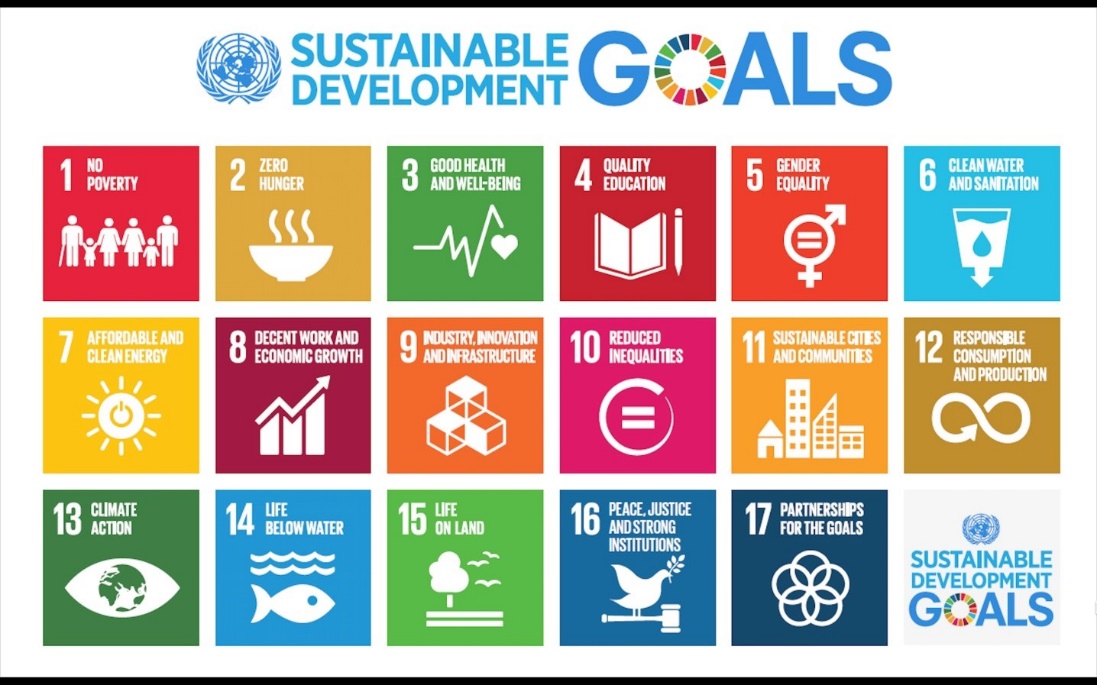 Figure 11 – UN Sustainable Development Goals (United Nations)Goal 6 – Clean Water and Sanitation: Ensure availability and sustainable management of water and sanitation for allWith billions of people still lacking access to safe drinking water, sanitation and hygiene and with 2.3 billion people living in water-stressed countries, water management is a critical issue that needs to be considered in all stages of the lifetime of a Data Centre. As seen before, as a highly energy intensive and heat generating industry, the issue of the availability and sustainable management of water is of upmost importance.There are two issues relating with the consumption and availability of water in DC management. Firstly, DC’s are ideally located in areas near to the final data consumers. This may happen in water scarce, draught-prone areas, where DCs may be competing with the population for the access of water coming from aquifer and surface sources. Like power plants, also data centres, in their servers’ corridors, use millions of litres of water for cooling as an alternative for electricity intensive mechanical chillers.A way for DC operators to be on top of their water consumption is, as seen before, via the indicator on Water Usage Effectiveness that aids the DC administration to realize the impact that their DC is having in this environmental aspect.Lately, some companies, like Google, have realized that the water being used for the cooling systems does not need to be clean enough to drink, thus setting up systems with local water and sewage treatment organisations in order to set up systems to use grey water to be reused for evaporative cooling.Increasing the temperature of the DC and the server corridors, seal the data centre in order to minimize imbalances between humidity and temperature, raising the humidity of the DC or reusing rainwater are other best practices that can be applied in DCs, thus reducing the cooling needs and consequent water consumption.The usage of non-potable water is another way that can be looked into and has been being used by several DC operators for the cooling of their facilities.Related targets: 6.1, 6.3, 6.4, 6.5.Goal 7 – Affordable and Clean Energy - Ensure access to affordable, reliable, sustainable and modern energy for allGoal 7 is probably the most relevant SDG in what concerns its relationship with the operation of Data Centres. As outlined before, DCs are highly intensive structures that despite becoming more efficient are, at the same time, trying to cope with the demand of the ICT world in need for data processing and storage. The Information and Communication Technologies and Data Centres more specifically can relate to energy efficiency and the use of renewable energy in two ways. One is the greening of Data Centres where DCs are being transformed to be less impactful to the environment. The other is the use of ICT and DCs into making sure that the technologies are being used into developing new solutions like the optimization of smart grids, smart buildings or by participating actively in the energy market via Power Purchase Agreements (PPA) or actually producing renewable energy onsite.The use of renewables, with the installation of PV onsite or by way of Power Purchase Agreements of solar and wind power is in full speed and the industry is adopting these practices is implemented especially in large, energy intensive DCs from bigger internet and cloud service players. Related targets: 7.2, 7.3.Goal 9 – Industry, Innovation and InfrastructureThe SDG 9 has the aim to “Build resilient infrastructure, promote inclusive and sustainable industrialization and foster innovation” and specifically target 9c, access to ICTs and affordable Internet access are seen as enabling this goal. This target that aimed to significantly increase access to information and communications technology and strive to provide universal and affordable access to the Internet in least developed countries by 2020 is directly connected with the accessibility of reliable data connections to the population and DCs play a very important role in this. But not only this. With the advent of Industry 4.0, ICT, and consequently DCs, play an important role in fostering innovation and making industry more efficient and therefore more sustainable. With the result of Covid-19 crisis and global manufacturing decreasing, the increase of investment in R&D is essential in finding solutions for such crisis and increasing resilience of society.Related targets: 9.1, 9.2, 9.4. 9.5, Goal 11 – Sustainable Cities and CommunitiesGoal 11 has the objective of making cities and human settlements inclusive, safe, resilient and sustainable. When one thinks about cities and ICT, smart cities is a subject that comes into play immediately and in fact a city can be ‘smart’ only if it is sustainable.The Internet of Things, which will allow for smart cities to be powered by millions of connected devices and objects and the coordination of interoperable technologies is a space where Data Centres, and especially Edge Data Centres will play a very important part. With Edge DCs being smaller facilities located close to the populations they serve, these deliver cloud computing resources and cached content to end users. With this proximity and overall roll-out of smartphone technologies, ICT and DCs will be able to make cities more safe, resilient and sustainable.This proximity will also be able to act upon other issues like disaster risk reduction and the ability for cities to act on the needed adaptation for climate change, awareness for air quality, municipal waste management or the use of public space like green areas. The same for sustainable transport and the use of public transport. The easiness and quickness of IoT technologies will ultimately be able to aid for the use of public transport for all urban populations.Related targets: 11.2, 11.3, 11.5, 11.6Goal 12 – Responsible Consumption and productionIn 2019, the amount of e-waste generated was 7.3 kg per capita, with only 1.7 kg per capita documented to be managed in an environmentally sustainable manner. E-waste generation is expected to grow by 0.16 kg per capita annually to reach 9 kg per capita in 2030. The annual rate of growth in e-waste recycling over the past decade was 0.05 kg per capita, which will need to increase more than tenfold if all e-waste is to be recycled by 2030. [6]ICT and responsible consumption and production are linked in a way of the increase of dematerialization and virtualization of products and services and also via the innovative ICT applications that may enable sustainable production and consumption. The use of cloud computing, demand response and smart grids thanks to smart meters are all ways that can help individuals and companies reducing their consumption and energy companies, for example, reducing their energy production. Nevertheless, these uses come with a price via the negative impacts of using such technologies which are also energy consuming and may even face a rebound effect by the change on people’s behaviours. Other negative impacts may be, for example, the increased production of e-waste, which should be considered and accounted for. Related targets: 12.1, 12.2, 12.4, 12.5, 12.6, 12.a.Goal 13 – Climate ActionGoal 13, Climate Action outlines for the taking of urgent action to combat climate change and its impacts. This goal aims for the strengthening of resilience and adaptive capacity to climate related hazards, the integration of climate change measures into national and local strategies and planning, the improvement of education and finally creating awareness and human and institutional capacity for tackling climate change.With Data Centres being a very highly intensive industry, Goal 13, is one of the most importance. The definition of climate strategies in the DC industry in general and individual structures is crucial, both for the environment where DCs are installed but also in terms of a matter of cost-effectiveness. This has been especially important for the last years with bitcoin mining representing a great amount of energy consumption with little concern for energy efficiency other than the location of these servers being located in cold desert areas. There is for this a need for the implementation of mitigation measures in all DCs which will ultimately result in the reduction of costs for the DC operators, independently of their goal.On the positive impact of ICT and DCs on climate change is the potential of data processing that can help science to act upon the information collected by satellites or sensors.The implementation of voluntary schemes for the improvement of the efficiency of Data Centres may be one way of mitigating the impacts of the operation of DCs, along with tradition legislative diplomas in place for energy intensive companies. Related targets: 13.1, 13.2, 13.3Goal 14 – Life below waterGoal 14 – Life below water, relates with a specific byproduct of Data Centres which is the rejected water used for cooling in the water-cooled data centres. This has a more significant impact with hyperscale DCs, located near lakes, rivers or even the sea, where the wastewater that has passed through the cooling system is then sent back to the environment. This operation comes, of course with the cost of having the cooling water being heated to temperatures higher than the ones of the natural environment. This can, ultimately, cause some nuisance to the fauna and flora in the region.For this, it is of special importance that the water being used for cooling and rejected passes through a buffer system in order to cool down to environment temperature in order to not affect the life below water and minimize the impact of the installation of such cooling systems.Another best practice that can minimize the impact of using water for the cooling of DCs is actually using non-potable water, being wastewater or actual seawater, thus reducing the use of such a natural resource, especially in drought-prone areas. Related targets: 14.1, 14.2.Goal 15 – Life on landAs with the previous goal, also goal 15 connects with Data Centres in the way of the impact that the DC has actually on the site where is implemented. When talking about large Data Centres, the amount of the area and the environmental impact in terms of landscape and the consumption of natural resources may be of significance. SDG 14 aims to protect, restore and promote sustainable use of terrestrial ecosystems, sustainably manage forests, combat desertification, and halt and reverse land degradation and halt biodiversity loss. DC operators should use of their best judgment when choosing a DC site, aiming to minimize most of the environmental impact of such implantation. Ideally DCs should be installed in brownfield and impermeable areas and where operators can then remediate the plot when the lifetime of the DC ends, instead of greenfield ones, where the environmental impacts may be higher in terms of the biodiversity and the impermeabilization of the land thus potentiating water evaporation and the desertification.As a good practice, and due to the size of the implementation, hyperscale DCs are subject to the execution of an Environmental Declaration and an Environmental Impact Assessment study prior to the approval and construction of a DC. This way, both the authorities and the DC operators are able to assess and minimize the potential impacts of all the stages of the lifecycle of a DC, being in terms of the conservation of nearby habitats or desertification combat.Analysis of policies that facilitate the development of environmentally efficient data centre and cloud in support of the achievement of the Paris agreement and the UN SDGsThe Paris Agreement and the Sustainable Development Goals path is through a global movement and achievable via actions performed by individuals in their daily and work life, by organizations and every actor in the modern society. This may be achieved by daily actions or voluntary schemes and agreements by some of the interested parties in a given ecosystem like the one of Data Centres, but ultimately, these efforts need an institutional push and leverage in order to sum up all the efforts from all parties. This is where the public policies enter, being at a multi country level or regionally. Below, some of the public policies that (also) aim to promote and facilitate the development of environmentally efficient data centres are presented.Paris Agreement (UNFCCC, 2021)  The Paris Agreement speaks of the vision of fully realizing technology development and transfer for both improving resilience to climate change and reducing GHG emissions. It establishes a technology framework to provide overarching guidance to the well-functioning Technology Mechanism. The mechanism is accelerating technology development and transfer through its policy and implementation arms.The Paris Agreement is overall the main political instrument that put the scientific society, the public sector and the private companies talking seriously about long-term objectives and near-carbon neutrality.European Green Deal (European Commission, 2021)The European Commission proposes transformation of EU economy and society to meet climate ambitions. The European Commission adopted a set of proposals to make the EU's climate, energy, transport and taxation policies fit for reducing net greenhouse gas emissions by at least 55% by 2030, compared to 1990 levels. Achieving these emission reductions in the next decade is crucial to Europe becoming the world's first climate-neutral continent by 2050 and making the European Green Deal a reality.The benefits of the European Green Deal are presented to be: Fresh air, clean water, healthy soil and biodiversity; renovated energy efficiency buildings, future-proof jobs and skills training for the transition, globally competitive and resilient industry. Below some of the legislative packages that fit into reaching the European Green Deal.Legislative Packages	EED (European Commission, 2018)With the European Green Deal, the EU is increasing its climate ambition and aims at becoming the first climate-neutral continent by 2050. The Commission has therefore revised the Energy Efficiency Directive, together with other EU energy and climate rules, to ensure that the new 2030 target of reducing greenhouse gas emission by at least 55% (compared to 1990) can be met. To meet the EU 2030 climate target energy efficiency needs to be prioritized. To step up its efforts, the European Commission put forward, in July 2021, a proposal for a new directive on energy efficiency as part of the package “Delivering on the European Green Deal”The proposal for the revised directive promotes ‘energy efficiency first’ as an overall principle of EU energy policy, and mark its importance and relevance in both its practical applications in policy and investment decisions.The proposal raises the level of ambition of the EU energy efficiency target and makes it binding. The revised directive also requires EU countries to collectively ensure an additional reduction of energy consumption of 9% by 2030 compared to the 2020 reference scenario projections. This 9% additional effort corresponds to the 39% and 36% energy efficiency targets for primary and final energy consumption outlined in the Climate Target Plan and is simply measured against updated baseline projections made in 2020. This means that the overall EU energy consumption should be no more than 1023 million tonnes of oil equivalent Mtoe of primary energy and 787 Mtoe of final energy by 2030.	EPBD (European Commission, 2021a)The Energy Performance of Buildings Directive is the European Union's main legislative instrument aiming to promote the improvement of the energy performance of buildings within the Community. It was inspired by the Kyoto Protocol which commits the EU and all its parties by setting binding emission reduction targets. The building sector is crucial for achieving the EU's energy and environmental goals. At the same time, better and more energy efficient buildings improve the quality of citizens' life while bringing additional benefits to the economy and the society.In October 2020, the Commission presented its renovation wave strategy, as part of the European Green Deal. The strategy contains an action plan with concrete regulatory, financing and enabling measures to boost building renovation. Its objective is to at least double the annual energy renovation rate of buildings by 2030 and to foster deep renovation.	Renovation Wave (European Commission, 2020a)To pursue the dual ambition of energy gains and economic growth, in 2020 the Commission published a new strategy to boost renovation called "A Renovation Wave for Europe – Greening our buildings, creating jobs, improving lives".This strategy aims to double annual energy renovation rates in the next 10 years. As well as reducing emissions, these renovations will enhance quality of life for people living in and using the buildings and should create many additional green jobs in the construction sector.	Zero Pollution Action Plan (European Commission, 2021b)On 12 May 2021, the European Commission adopted the EU Action Plan: "Towards a Zero Pollution for Air, Water and Soil" (and annexes) - a key deliverable of the European Green Deal.The zero-pollution vision for 2050 is for air, water and soil pollution to be reduced to levels no longer considered harmful to health and natural ecosystems, that respect the boundaries with which our planet can cope, thereby creating a toxic-free environment.This is translated into key 2030 targets to speed up reducing pollution at source. These targets include:Improving air quality to reduce the number of premature deaths caused by air pollution by 55%;Improving water quality by reducing waste, plastic litter at sea (by 50%) and microplastics released into the environment (by 30%);Improving soil quality by reducing nutrient losses and chemical pesticides’ use by 50%;Reducing by 25% the EU ecosystems where air pollution threatens biodiversity;Reducing the share of people chronically disturbed by transport noise by 30%:Significantly reducing waste generation and by 50% residual municipal waste.Circular Economy Action Plan (European Commission, 2021c)The EU’s new circular action plan paves the way for a cleaner and more competitive Europe.The European Commission adopted the new circular economy action plan (CEAP) in March 2020. It is one of the main building blocks of the European Green Deal, Europe’s new agenda for sustainable growth. The EU’s transition to a circular economy will reduce pressure on natural resources and will create sustainable growth and jobs. It is also a prerequisite to achieve the EU’s 2050 climate neutrality target and to halt biodiversity loss.The new action plan announces initiatives along the entire life cycle of products. It targets how products are designed, promotes circular economy processes, encourages sustainable consumption, and aims to ensure that waste is prevented and the resources used are kept in the EU economy for as long as possible.It introduces legislative and non-legislative measures targeting areas where action at the EU level brings real added value.	European Industrial Strategy (European Commission, 2021d)The EU relies on Europe’s industry to lead the transitions towards climate neutrality and digital leadership. The aim is for EU industry to become an accelerator and enabler of change, innovation and growth.In March 2019, the European Council called on the European Commission to present a long-term vision on industrial policy. The Council followed up with conclusions in May 2019, presenting a vision for European industry in 2030. The European Commission published its new industrial strategy in March 2020.Other larger players in the global panorama have also declared their commitments for the achievement of the Paris Agreements. The USA has presented a shy proposal of a Green New Deal, whereas China has declared recently its intentions to be a Carbon Neutral State by 2060, whereas South Korea has vouched for carbon neutrality by 2050 as per the Paris Agreement.Japan has defined a new strategy named Beyond Zero Carbon (METI, 2021), which aims to promote innovation & Technology as the agents of change in tackling the challenges of global warming; promote Green Finance to support the development of innovation and new technologies and support greater International Cooperation for business-led adoption of innovative green technologies.On the other hand, Canada (Canada, 2021) has vouched for the achievement of reaching net zero emissions by 2050. The Canadian Net-Zero Emissions Accountability Act, introduced in Parliament on November 19, 2020, will formalize Canada’s target to achieve net-zero emissions by the year 2050, and establish a series of interim emissions reduction targets at 5-year milestones toward that goal. It will also require a series of plans and reports to support accountability and transparency and help ensure Canada hits all of its milestones on the way its goal to achieve a prosperous net-zero economy by the year the 2050. ConclusionsThe Data Centre industry cannot and will not excuse itself from its responsibilities being in the environmental dimension, being on the other sustainability pillars by contributing to the economic development of the ICT industry, but most importantly to the socio-economic tissue of the communities where it is inserted. It is, without a doubt a highly impactful industry, being nevertheless one of the main foundations of the Age of the Internet or the Age of Big Data, contributing for the maintenance and growth of the binary world, via the Internet of Things, Cloud Computing, Data storage, Artificial intelligence or machine learning. In fact, the proof that the DC industry has not excused itself from achieving a better environmental performance, is that year by year the energy efficiency achieved in the last years has always been compensating the needs of more computing capacity.What commitments like the Paris Agreement and the Sustainable Development Goals allow is for having measurable, mid-long term visions that are supported by constant monitoring via targets and indicators. For it to differentiate itself, it is of critical importance that, the DC Industry, gets together into defining a long-term vision for itself, basing it in the key performance indicators that has in its possession. Institutional targets like carbon neutrality, zero waste, full circularity or reaching the tangent of a PUE near 1 should be the norm and not the exception.The achievement of such sustainability goals is only possible when the subject is brought to the daily life of a Data Centre lifecycle, from the concept and design stage with the choice of sustainable materials, to the construction phase making use of least impactful ways of production, to the operation by implementing energy and environmental management systems, metering and sub-metering its energy flows and finally in the end-of-life when it comes to give another destination to the IT products or the building itself. The implementation of voluntary schemes and standards may give an excellent perspective into managing all the lifecycle of a DC.An issue of great importance both in the way of the functioning of the DC and the environment, is the use and disposal of water used for the cooling of DC. In a time where water is becoming scarcer in some locations, DCs may be seen of increasing the water stress to ecosystems and the presence of water experts in a DC structure is of essence. For this, it is of most importance that metrics like the Water Usage Effectiveness come along with other efficiency parameters like the PUE or the Carbon Usage Effectiveness and all of these are sought and managed together.The use of brownfield instead of greenfield for the implementation of DC, using sometimes existing infrastructure is of highly recommendation and the meeting of the highest environmental standards with the surroundings of the DC is essential. Data Centres have a role to play also in the energy transition, by aligning with the SDG on sustainable and accessible renewable energy. Although agreeing that the DC industry is highly energy intensive, it is also clear the efforts being made by the industry (at least in hyperscale DCs) into making sure that the electricity being supplied is coming from renewable sources, some of it produced onsite. Bibliography Bertoldi P., Diluiso F., Castellazzi L., Labanca N. and Ribeiro Serrenho T., Energy Consumption and Energy Efficiency Trends in the EU-28 2000-2015, EUR 29104 EN, Publications Office of the European Union, Luxembourg, 2018, ISBN 978-92-79-79372-1, doi:10.2760/6684, JRC110326 P. Bertoldi, M. Avgerinou, L. Castellazzi, Trends in data centre energy consumption under the European Code of Conduct for Data Centre Energy Efficiency, EUR 28874 EN, Publications Office of the European Union, Luxembourg, 2017, ISBN 978-92-79-76445-5, doi:10.2760/358256, JRC108354(BREEAM, 2021) Community of passionate influencers improving the built environment, https://www.breeam.com/ , (Accessed in September 2021)(Canada, 2021), Government of Canada – Net-Zero Emissions by 2050, https://www.canada.ca/en/services/environment/weather/climatechange/climate-plan/net-zero-emissions-2050.html , (Accessed in September 2021) The Mystery Impact of Data Centers on Local Economies Revealed https://www.areadevelopment.com/data-centers/Data-Centers-Q1-2015/impact-of-data-center-development-locally-2262766.shtml ,  (Accessed in September 2021)  Oxford Economics, (2018) Google data centers: economic impact and community benefits, https://www.oxfordeconomics.com/recent-releases/d8d830e4-6327-460e-95a5-c695a32916d9 , (Accessed in September 2021)(European Commission, 2021) A European Green Deal, https://ec.europa.eu/info/strategy/priorities-2019-2024/european-green-deal_en#highlights , (Accessed in July 2021)(European Commission, 2021a), Energy performance of buildings directive, https://ec.europa.eu/energy/topics/energy-efficiency/energy-efficient-buildings/energy-performance-buildings-directive_en , (Accessed in July 2021) (European Commission, 2021b) Zero Pollution Action Plan, https://ec.europa.eu/environment/strategy/zero-pollution-action-plan_en , (Accessed in September 2021)(European Commission, 2021c) Circular Economy Action Plan, https://ec.europa.eu/environment/strategy/circular-economy-action-plan_en (Accessed in September 2021)(European Commission, 2021d), European industrial strategy, https://ec.europa.eu/info/strategy/priorities-2019-2024/europe-fit-digital-age/european-industrial-strategy_en (Accessed in September 2021) Energy-efficient Cloud Computing Technologies and Policies for an Eco-friendly Cloud Market, European Commission https://digital-strategy.ec.europa.eu/en/library/energy-efficient-cloud-computing-technologies-and-policies-eco-friendly-cloud-market (Accessed in May 2020) (European Commission, 2020a), Renovation wave, https://ec.europa.eu/energy/topics/energy-efficiency/energy-efficient-buildings/renovation-wave_en , (Accessed in July 2021)(European Commission, 2018), Energy efficiency directive, https://ec.europa.eu/energy/topics/energy-efficiency/targets-directive-and-rules/energy-efficiency-directive_en , (Accessed in July 2021) Google Sustainability Report, 2020 https://www.gstatic.com/gumdrop/sustainability/google-2020-environmental-report.pdf, (Accessed in July 2021) Hutson, M. The Promise of Carbon-Neutral Steel, The New Yorker, 2021; https://www.newyorker.com/news/annals-of-a-warming-planet/the-promise-of-carbon-neutral-steel   International Energy Agency, https://www.iea.org/reports/data-centres-and-data-transmission-networks , (Accessed in July 2021) INTERNET WASTE A thought paper for International E-Waste Day 2020, International Telecommunication Union and the WEEE Forum, 2020, ISBN Electronic version: 978-92-61-32491-9 Ipsen, Heather, "Catching the Cloud and Pinning It Down: the Social and Environmental Impacts of Data Centers" (2018). Theses - ALL. 211. https://surface.syr.edu/thesis/211 Code of Conduct for Data Centres Energy Efficiency, European Commission, Joint Research Centre: https://e3p.jrc.ec.europa.eu/communities/data-centres-code-conduct (Accessed in May 2021)(JRC, 2015) Environmental Footprint and Material Efficiency Support for product policy, Joint Research Centre: https://publications.jrc.ec.europa.eu/repository/bitstream/JRC96944/lb-na-27467-en-n%20.pdf (Accessed in May 2021)  Masanet, E. et al. (2020). Recalibrating global data center energy-use estimates, Science, 367(6481), 984-986, https://doi.org/10.1126/science.aba3758.  MENON-PUBLICATION NR. 39/2017 Leo Grünfeld, Caroline Wang Gierløff og Lars Stemland Eide, Economic impact of a hyperscale data center establishment in Norway, 2017 https://www.statkraftdatacentersites.com/globalassets/9-statkraft-datacentres/documents/menon_economic-impact-report_english.pdf (Accessed in October 2021)(METI, 2021), Ministry of Economy, Trade and Industry – Japan’s Roadmap to “Beyond-Zero” Carbon, https://www.meti.go.jp/english/policy/energy_environment/global_warming/roadmap/index.html (Accessed in September 2021) Mytton, D. Data centre water consumption. npj Clean Water 4, 11 (2021). https://doi.org/10.1038/s41545-021-00101-w https://www.nortekdatacenter.com/waste-heat-utilization-is-the-data-center-industrys-next-step-toward-net-zero-energy/ , (Accessed in September 2021) V. Reddy, B. Setz, G. Rao, G. Gangadharan and M. Aiello, "Metrics for Sustainable Data Centers" in IEEE Transactions on Sustainable Computing, vol. 2, no. 03, pp. 290-303, 2017.doi: 10.1109/TSUSC.2017.2701883 Schneider Electric, White Paper 59 - The Different Technologies for Cooling Data Centers, https://download.schneider-electric.com/files?p_Doc_Ref=SPD_VAVR-5UDTU5_EN (Accessed in September 2021) Energy Post, The nexus between data centres efficiency and renewables: a role model for the energy transition, https://energypost.eu/the-nexus-between-data-centres-efficiency-and-renewables-a-role-model-for-the-energy-transition/, (Accessed in July 2021) Sebastian S., et al, A Path towards Climate neutral Production of Cement in Austria via a new Circular Economy, Proceedings of the 20th European Roundtable on Sustainable Consumption and production, 2021, DOI: 10.3217/978-3-85125-842-4-24 United Nations Sustainable Development Goals: https://sdgs.un.org/goals (Accessed in January 2021) Environmental sustainability of data centres: A need for a multi-impact and life cycle approach, UNEP DTU, C2E2: https://c2e2.unepdtu.org/kms_object/environmental-sustainability-of-data-centres-a-need-for-a-multi-impact-and-life-cycle-approach/ Data Centres: Digitalisation Powerhouse and Energy Efficiency Potential, UNEP DTU, C2E2: https://c2e2.unepdtu.org/kms_object/data-centres-digitalisation-powerhouse-and-energy-efficiency-potential/ (UNFCCC, 2021) The Paris Agreement, https://unfccc.int/process-and-meetings/the-paris-agreement/the-paris-agreement , (Accessed in July 2021) Forti V., Baldé C.P., Kuehr R., Bel G. The Global E-waste Monitor 2020: Quantities, flows and the circular economy potential. United Nations University (UNU)/United Nations Institute for Training and Research (UNITAR) – co-hosted SCYCLE Programme, International Telecommunication Union (ITU) & International Solid Waste Association (ISWA), Bonn/Geneva/Rotterdam. (USGBC, 2021) Building Design and Construction: Data Centers, https://www.usgbc.org/discoverleed/certification/bd-c-data-centers/ , (Accessed in September 2021) World Green Building Council, 2019, Bringing embodied carbon upfront: Coordinated action for the building and construction sector to tackle embodied carbon. https://www.worldgbc.org/sites/default/files/WorldGBC_Bringing_Embodied_Carbon_Upfron.pdf , (Accessed in October 2021)International Telecommunication International Telecommunication International Telecommunication ITU-TTechnical ReportTechnical ReportTELECOMMUNICATION
STANDARDIZATION SECTOR
OF ITUTELECOMMUNICATION
STANDARDIZATION SECTOR
OF ITU(10/2021)ITU-T Focus Group on Environmental Efficiency for Artificial Intelligence and other Emerging Technologies (FG-AI4EE)ITU-T Focus Group on Environmental Efficiency for Artificial Intelligence and other Emerging Technologies (FG-AI4EE)ITU-T Focus Group on Environmental Efficiency for Artificial Intelligence and other Emerging Technologies (FG-AI4EE)FG-AI4EE D.WG2-06 
Assessing Environmentally Efficient Data Centre and Cloud Computing in the framework of the UN Sustainable Development Goals
Working Group 2 - Assessment and Measurement of the Environmental Efficiency of AI and Emerging Technologies Working Group DeliverableFG-AI4EE D.WG2-06 
Assessing Environmentally Efficient Data Centre and Cloud Computing in the framework of the UN Sustainable Development Goals
Working Group 2 - Assessment and Measurement of the Environmental Efficiency of AI and Emerging Technologies Working Group DeliverableFG-AI4EE D.WG2-06 
Assessing Environmentally Efficient Data Centre and Cloud Computing in the framework of the UN Sustainable Development Goals
Working Group 2 - Assessment and Measurement of the Environmental Efficiency of AI and Emerging Technologies Working Group DeliverableFocus Group Technical ReportFocus Group Technical ReportFocus Group Technical ReportEditors:Tiago Serrenho
European Commission – DG JRCEmail: tiago.serrenho@ec.europa.eu Paolo Bertoldi
European Commission – DG Joint Research CentreEmail: paolo.bertoldi@ec.europa.eu	Page1        SCOPE	12	References	13	Definitions	13.1	Terms defined elsewhere	13.2	Terms defined here	24	Abbreviations and acronyms	25	Conventions	26	Assessing Environmentally Efficient Data Centre and Cloud Computing in the framework of the UN Sustainable Development Goals	36.1	Introduction	37	Data Center environmental and Energy Impacts	37.1	Electricity consumption and production	37.2	Data Centre Water consumption	67.2.1	Water consumption in electricity generation	77.2.2	Water use in data centre cooling	77.3	Data Centre Waste:	87.3.1	E-waste 	87.3.2	Waste heat 	97.4	Embedded carbon in DC construction materials	108	Socio-economic impacts	129	Energy and Sustainability measurement indicators available for DCs and Cloud Computing	14LEED Building Design and Construction: Data Centres (USGBC, 2021)	1710	Sustainable Development Goals and Data Centres	1710.1	Goal 6 – Clean Water and Sanitation: Ensure availability and sustainable management of water and sanitation for all	1810.2	Goal 7 – Affordable and Clean Energy - Ensure access to affordable, reliable, sustainable and modern energy for all	1910.3	Goal 9 – Industry, Innovation and Infrastructure	1910.4	Goal 11 – Sustainable Cities and Communities	1910.5	Goal 12 – Responsible Consumption and production	2010.6	Goal 13 – Climate Action	2010.7	Goal 14 – Life below water	2010.8	Goal 15 – Life on land	2111	Analysis of policies that facilitate the development of environmentally efficient data centre and cloud in support of the achievement of the Paris agreement and the UN SDGs	2112	Conclusions	2413	Bibliography	26	PageFigure 1: Electricity usage (TWh) of Data Centres 2010-2030	4Figure 2: largest US energy buyers in 2019 (GW)	5Figure 3: Water source by year for Digital Realty, a large global data centre operator	6Figure 4: Direct vs. Indirect U.S. Data Center Water Consumption	7Figure 5: Common EEE components and materials found in data centres, including critical raw materials of high economic importance	9Figure 6: Waste heat usage for district heating	10Figure 7: Carbon reduction potential	11Figure 8: Embodied energy [MJ/kg] and embodied carbon [kg CO2/kg] of different building materials	12Figure 9: Energy Efficiency Metrics Overview	15Figure 10: Green Metrics	15Figure 11: UN Sustainable Development Goals	18BREBuilding Research EstablishmentCERCooling Efficiency RatioCUECarbon Usage EffectivenessDCData CentresDCiEData Center Infrastructure EfficiencyEDEElectronics Disposal EfficiencyERFEnergy Reuse FactorGHGGreenhouse GasIECIndustrial Emission DirectiveIoTInternet of ThingsIPInternet ProtocolITEEsvIT Equipment Energy Efficiency for serversITEUsvIT Equipment Utilization for serversMCPDMedium Combustion Plant DirectiveMWthMegawatt thermalPPAPower Purchase AgreementsPUEPower Usage EffectivenesspPUEPartial Power Usage EffectivenessREFRenewable energy factorSDGsSustainable Development GoalsWEEEWaste electrical and electronic equipmentWUEWater Usage Effectiveness